l 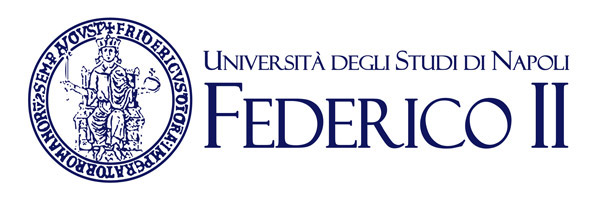    C.I. Principi di oncologia medica, ginecologia, anatomia patologica e chirurgia generale (III anno I semestre)Insegnamento: Ostetricia e ginecologia Docente: Prof F. Zulloa.a. 2019/2020Evidenze scientifiche: Sala parto e parto spontaneo Evidenze scientifiche: Taglio Cesareo Suture chirurgiche Rivolgimento per manovre esterneBasi ecografia ostetrica Diabete e gravidanza  Testi consigliati:Dispense del docenteFirma 